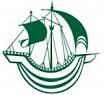 Camden School for Girls Main Scale Spanish Teacher, MFL Department   (temporary maternity Cover) This description is not necessarily a comprehensive description of the post. The responsibilities are subject to the general duties and responsibilities of the Conditions of Employment. 	1. 	Principal responsibilities: To contribute to the teaching of the department, To participate in the development of appropriate syllabuses, materials and schemes of work. To assess pupil’s work on a regular basis and to record that assessment. To report on pupils when required and to participate in meetings with parents to discuss pupils’ progress. To display the work of pupils and to ensure that classrooms are made into attractive learning environments. To participate in meetings with colleagues.   Selection Criteria:    Education Qualified teacher status Evidence of further study or professional training            Experience Experience of successful teaching of Spanish at A Level.  Experience of working in a comprehensive school Experience of implementing current developments in languages teaching           Abilities The ability to teach effectively across KS3, 4 and 5 An understanding of the current issues in languages teaching Ability to use ICT to enhance students’ learning in languages  Ability to work under own initiative      Other requirements A clear vision of what constitutes good languages education within the context of an        11-18 comprehensive school  Good academic background and fluency in SpanishEvidence of successful teaching in present post Good written and oral skills in English Good organisational and administrative skills Camden School for Girls Main Scale Spanish Teacher, MFL Department   (temporary maternity Cover) Awareness of issues in the methodology of language teaching and assessment in the       National Curriculum A commitment to participate in extra-curricular activities and evidence of this in previous              posts  Readiness to participate in school trips to Europe Sympathy with the aims and ethos of the school An understanding of, and a commitment to carrying out, equal opportunity policies A good record of health and attendance 